Here is a link to the partially completed Scratch application 
Yindi created for her clients.https://scratch.mit.edu/projects/718912470/editor/Remember: You must be logged in to save your work in your 
Scratch account.The code is shown below: 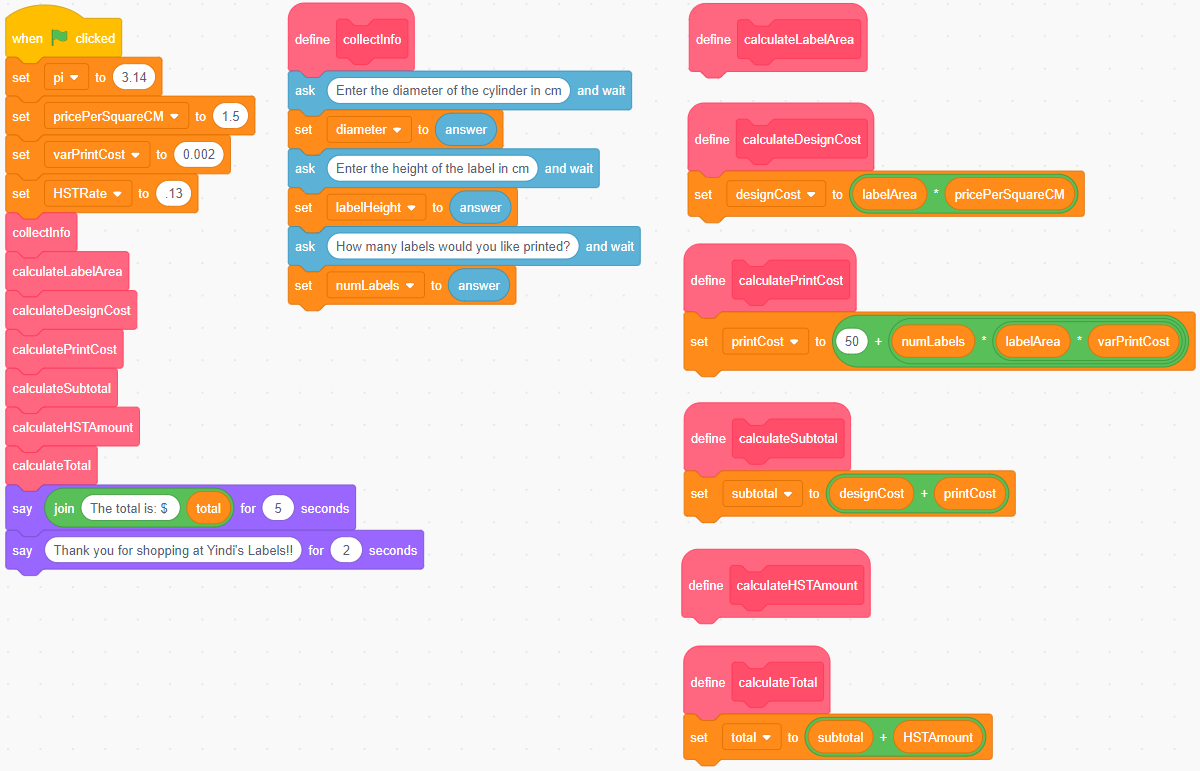 1. What 3 pieces of information is the user asked to enter?2. Once the code has been completed, what 5 pieces of information
    will the application calculate and display?Here is a sample of what will appear on the stage after the code 
is completed and a client has entered their data: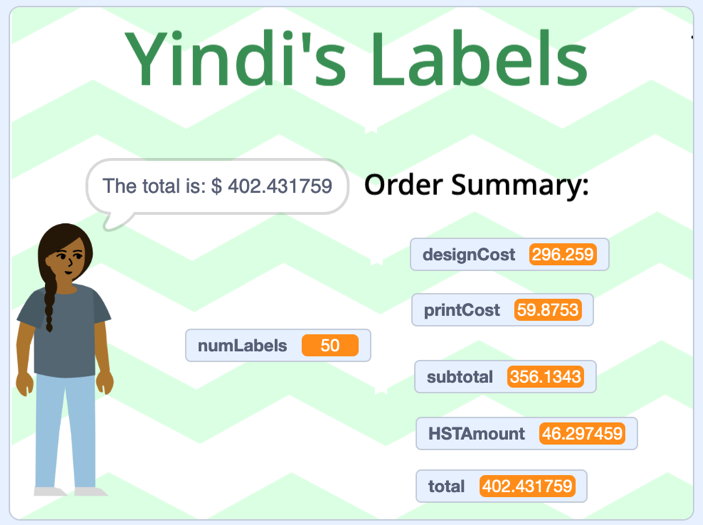 Pseudocode has also been partially written for this application:subprogram collectInfo	output “Enter the diameter of the cylinder in cm”	store user input as diameter	output “Enter the height of the label in cm”	store user input as labelHeight	output “Enter the number of labels you would like printed”	store user input as numLabelssubprogram calculateLabelArea	labelArea =  pi * diameter * labelHeightsubprogram calculateDesignCost	designCost =  labelArea * pricePerSquareCMsubprogram calculatePrintCost	printCost = 50 + numLabels * labelArea * varPrintCostsubprogram calculateSubtotal	#complete thissubprogram calculateHSTAmount	HSTAmount = HSTrate * subtotal	display HSTAmountsubprogram calculateTotal	#complete this#Main programpi = 3.14pricePerSquareCM = 1.50varPrintCost = 0.001	run subprogram collectInfo	run subprogram calculateLabelArea	run subprogram calculateDesignCostrun subprogram calculatePrintCost 	run subprogram calculateSubtotalrun subprogram calculateHSTAmountrun subprogram calculateTotaloutput “The total is: $”, total 3. Identify the following data used in the application:
    a) What does the pricePerSquareCM variable represent?
        What is the value of this variable when the program opens?
    b) What does the varPrintCost variable represent?
        What is the value of this variable when the program opens?4. Complete the Scratch application by:    a) Writing the code for the calculateLabelArea subprogram    b) Writing the code for the calculateHSTAmount subprogram5. Complete the pseudocode by:    a) Writing the pseudocode for the calculateSubtotal    b) Writing the pseudocode for the calculateTotal applicationHints:Use the partially completed pseudocode to help you complete 
the code in Scratch.Use several multiplier operators inserted into one another 
to calculate the area of the label.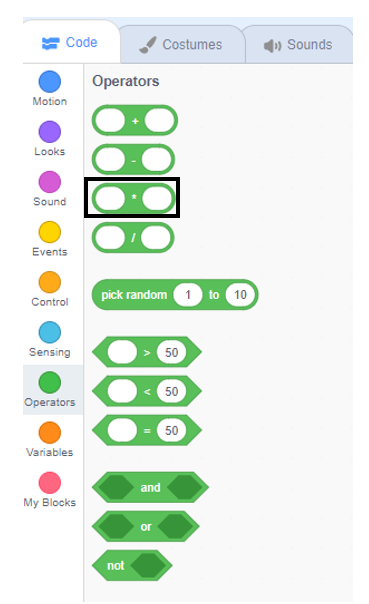 Use the partially completed Scratch application to help you complete the pseudocode.Extensions:Provide different varPrintCost rates for the labels based on 
bulk purchases. 
For example, if the user orders 500 to 999 labels, they get 
a reduced rate. 
If they order at least 1000 labels, they get an even greater reduction. 
Hint: Conditional Statements would work for this.Alter the code to ensure the variables that represent the subtotal, HSTAmount, and total only contain two decimal places. 
This is trickier than it sounds!